Памятка для родителей по оказанию психологической помощи детям и подросткам в кризисном состоянии.Уважаемые родители!Памятка поможет  вам определить                                         эмоциональное состояние вашегоребенка и оказать ему психологическую поддержку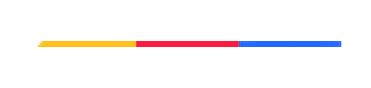 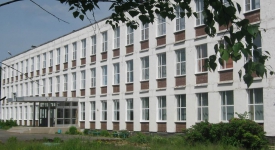 Материал подготовила педагог-психолог МОУ «Бельская СОШ» Стрелкова Т.А.Разные    события,    в     том     числе     и     негативные,     влияют на эмоциональное состояние человека и могут вызывать тревогу и страхи. В каких-то ситуациях тревога оправдана и даже полезна: она мобилизует        человека,        позволяет        избежать         опасности или решить проблему. Но если мы не контролируем ситуацию, тревога становится чрезмерной.Самое главное, на что может повлиять взрослый, — собственное эмоциональное состояние. И это же самый действенный инструмент влияния на состояние детей, испытывающих тревогу   или   страх. Чем   сложнее   и   тревожнее   ситуация   вокруг,   тем   сильнее   детям и подросткам нужны стабильные, спокойные взрослые.Наша задача как родителей — знать максимальное число стратегий, чтобы помогать себе справиться с тревогой. Ребенок учится через нас: если он увидит, какими способами мы сами улучшаем свое состояние, он тоже сможет справиться с   переживаниями, когда они его настигнут.Простые действия для стабилизации своего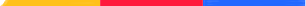 эмоционального состоянияСосредоточьтесь на том, на что вы можете влиять: на своей жизни, своих   задачах,   семье   и   работе.   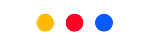 Составьте   список   дел, с которыми вы можете справляться прямо сейчас.Успокойтесь, прежде чем общаться с детьми: дышите, гуляйте, занимайтесь физкультурой, выговаривайтесь друзьям.Уделите больше времени дружелюбному, поддерживающему общению с родными и близкими.Какими могут быть признаки страхаили тревоги у ребенкаОбратите внимание на то, отмечаются ли в поведении ребенка следующие признаки:постоянное беспокойство;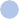 трудность, иногда невозможность сконцентрироваться на чем-либо;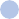 мышечное напряжение (например, в области лица, шеи);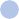 раздражительность;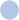 нарушение сна;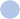 намеренное избегание общения с конкретным человеком (несколькими людьми);страхи, связанные с разлукой (сны или кошмары о разлуке; отказ посещения школы, страх оставаться одному; физические симптомы в моменты, когда ожидается разлука, включая рвоту, диарею и боли в животе);ожидание того, что произойдет что-то плохое;страх и избегание социального взаимодействия из-за убеждения, что другие люди причинят вред;острая боязнь животных (собак или птиц, насекомых), темноты, громких звуков и особенно грозы, клоунов, масок или людейс необычной внешностью, крови, болезни, инъекций.Если Вы заметили в поведении ребенка хотя бы одну из приведенных особенностей, то вполне возможно, что ребенок находится под влиянием страха, тревогиПричины тревоги и страха у детей:повышенная тревожность и страхи родителей;повышенная эмоциональная нагрузка;внезапная смена окружающей действительности;неблагоприятные отношения, конфликты;острое переживание за родных и близких;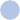 отсутствие эмоционального контакта со значимыми людьми;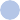 продолжительная ситуация неопределенности.Что делать родителям, чтобы оказать психологическую поддержку ребенкуПонимающий и любящий родитель имеет особое значениедля детей, испытывающих тревогу, страх. Постарайтесь следовать рекомендациям:Правильное общение – это уже большая поддержка. Старайтесь сами говорить меньше, избегайте оценочных высказываний. Постарайтесь всегда находить время для общения.Обсуждайте с подростками, что происходит, если от них есть запрос. Соберите вместе информацию, изучите ее. Если очень хотите выразить свое мнение, убедитесь, что не усилите тревогу.Старайтесь не оставлять ребенка в одиночестве надолго.Помогите ребенку выражать негативные эмоции приемлемыми для   его   возраста   способами.   Действенным   будет    включение его в творческую, спортивную или игровую деятельность (а также физический труд, массаж, прогулка на свежем воздухе, надувание воздушных шариков, топанье ногами, «битва подушками», ведение дневника и др.).Честно сообщите ребенку, какие чувства вы сейчас испытываете. Важно быть в диалоге и открыто рассказывать о том, что вы переживаете сильные чувства, с которыми пытаетесь справиться.Ребенку, который испытывает тревогу, страх, очень сложно расслабиться. Для того, чтобы снять мышечное напряжение, желательно использовать игры, в которых присутствует телесный контакт. Очень полезны упражнения на релаксацию, техника глубокого дыхания. Родители тревожных детей часто сами испытывают    мышечное    напряжение,    поэтому     упражнения на релаксацию могут быть полезны и для них.Обращайтесь за помощью к специалистам, на горячие линии.Упражнения, позволяющие снизить эмоциональное напряжениеЧем выше тревога, тем более простыми методами мы должны себе помогать. Дыхательные и релаксационные упражнения можно выполнять стоя или сидя, как дома, так и на улице. При кажущейся простоте они дают хорошие результаты.Упражнение «5, 4, 3, 2»Сосредоточьтесь на настоящем моменте: например, найдите глазами5 предметов из одного материала или цвета, выделите для себя4	звука,	отследите	в	теле	3	ощущения,	сконцентрируйтесь на 2 запахах.Упражнение «Дудочка»Сделайте легкий вдох. Представьте, как вы подносите к губам небольшую дудочку. Вытяните губы трубочкой и медленно выдыхайте. Повторяйте это упражнение одну минуту несколько раз в день.Упражнение на расслабление мышцНа      вдохе       напрягите       мышцы       рук,       сожмите       кисти в    кулаки.    На    выдохе     расслабьтесь    и     сконцентрируйтесь на процессе.Затем сделайте круговые движения шеей, далее поднимите плечи к      ушам,      а      подбородок      наклоните       к       груди       – на выдохе почувствуйте приятные ощущения.После чего по очереди напрягайте мышцы лица, груди, пресса, спины, ног.Применение предлагаемых упражнений поможет уменьшить уровень тревоги, страха, приподнять настроение. Важно применять их регулярно.